		https://opendocs.com/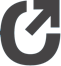 